NPD Concept ProposalPlease consider the following for each new program idea submission:Experiential/work-integrated learning (i.e. applied projects, placements, co-ops, etc.)Applied research opportunitiesEquity, Diversity, and Inclusion considerationsSpecific student market sector (Indigenous, non-direct, second career, CICE, part time, students with disabilities, International, direct entry)Program description/program idea:Insert content hereA short description of what the program is about including potential format (online, hybrid, etc.)Labour market description:Insert content hereGeneral descriptions of the employment market demand (feedback from PACs, professional associations, etc.)Student target audience:Insert content hereTo increase the likelihood of the program’s success, it is important to define the unique characteristics of the targeted student audience (high school, university, mature students, etc.)Rationale for new program:Insert content hereWhy is this program idea worth pursuing?What makes this program unique?Institutional fit (strategic alignment)?Demand for program (students, PACs, community partners)?Equity, Diversity and Inclusion considerations:Insert content hereHow will this program support the institution’s stated commitments to EDI?What efforts will be made to attract and welcome students from historically marginalized groups?How will the program’s content demonstrate the principles of EDI?Costing Estimate and Considerations:Insert content hereInclude preliminary costing analysisExtent of development required?How much curriculum can be shared with existing programs?Does this program require an investment in capital?Does this program support SMA 3 performance metrics?Will this program negatively impact other Fleming program enrolment?Program name:Program credential:Prepared by:School:Estimated launch date:Date submitted: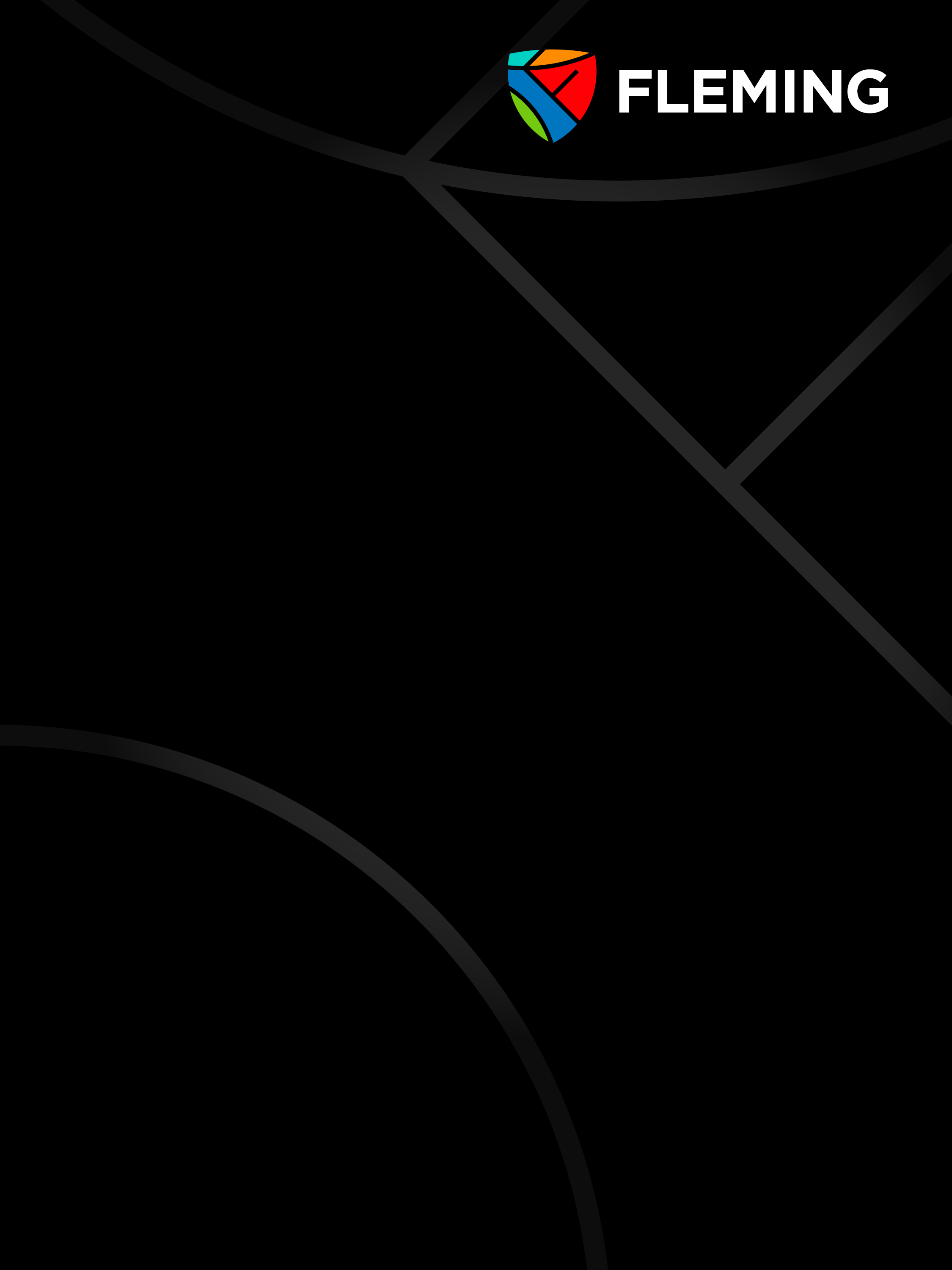 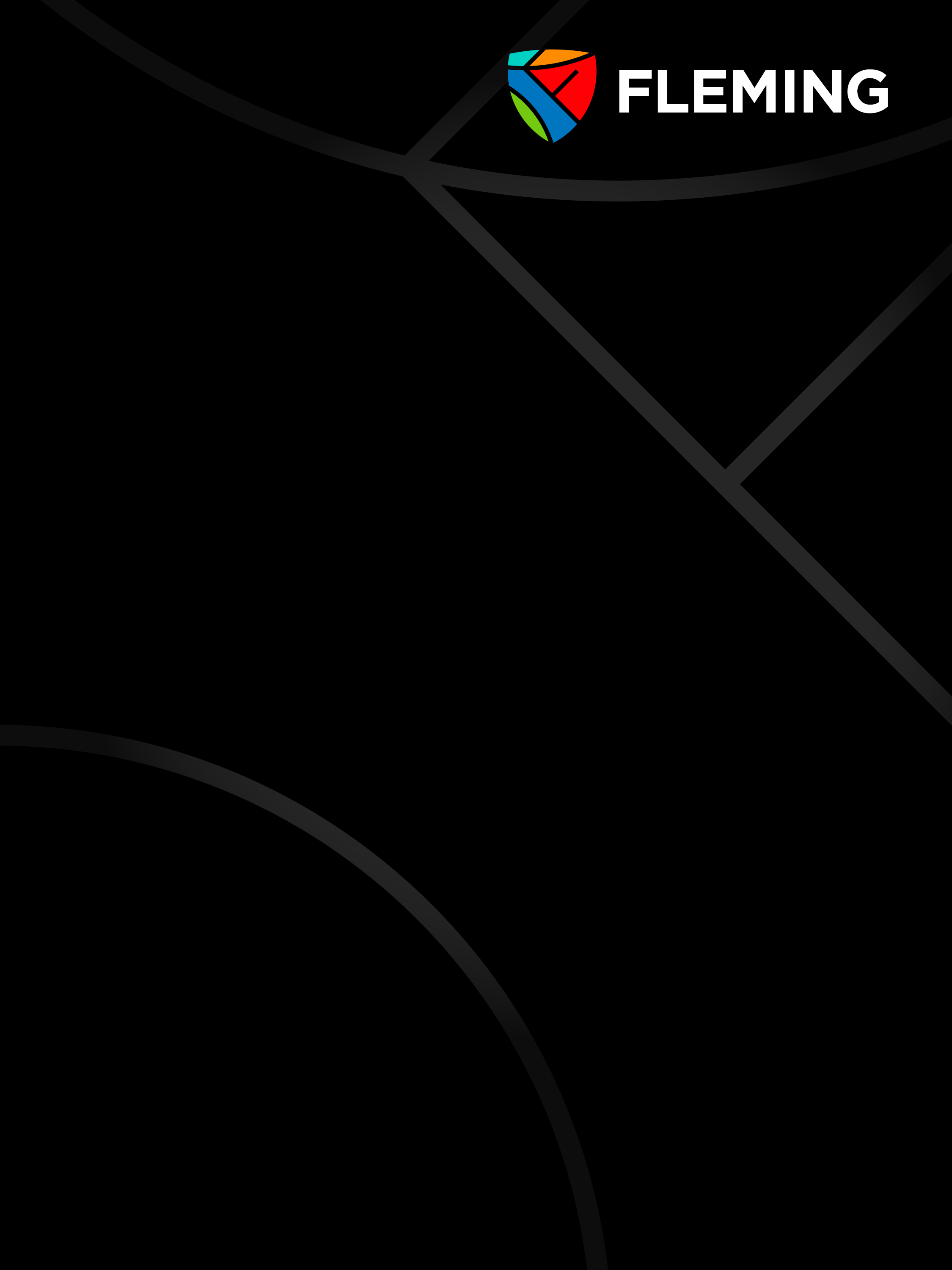 